SSIF: Musik & Kultur arrangerer og indbyder alle til:Musik og hygge i MultihusetAlle interesserede indbydes hermed til koncert i Multihuset.Onsdag, den 1. april kl. 19.30 i Store sal i Multihuset.Vi er lykkedes med at entrere med et stort navn, som bl.a. er kendt fra TV:    John Mogensen Live DUODANMARKS JORD behøver ikke være kedelig at opholde sig på! Kender du det, at man sidder TO MENNESKER PÅ EN STRAND, føler sig NEDE I MØJET, og gerne vil have lidt FUT I FEJEMØJET, eller man SIDDER PÅ ET VÆRTSHUS, og tænker DER ER NOGET GALT I DANMARK? Man kender NINA, KÆRE NINA og måske også ERIK OLUF ANDERSEN, men føler alligevel, at man nærmest bor i ENSOMHEDENSGADE NR. 9. Man ved, at LIVET ER KORT og i morgen kan man tænke på MANDAG MORGEN BLUES, men vil egentlig hellere ringe til jobbet og sige ”DU SER MIG NÅR JEG KOMMER”, mens man håber på, at en eller anden vil ringe og sige ”KOM KOM TIL KLONDIKE”. SÅ LÆNGE JEG LEVER vil jeg finde DEN GAMLE VIOLIN frem og så vil MIG OG MARGRETHE og SKIBSHUNDEN underholde. 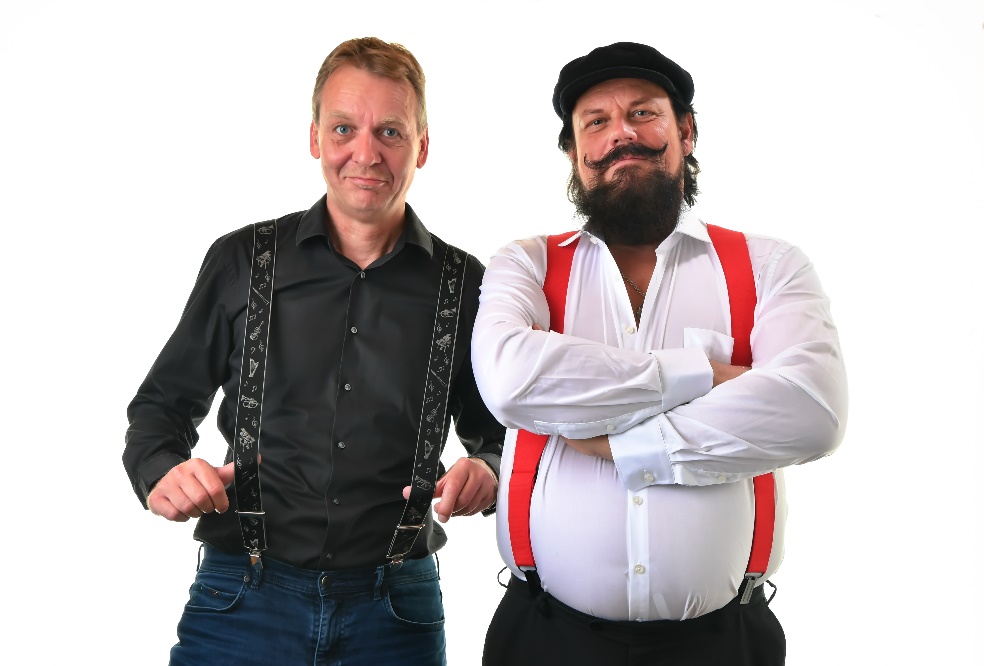 Inden koncerten er der endvidere mulighed for fællesspisning og hygge, hvor vi så mødes kl. 18.00 til fællesspisning. Menuen er koteletter i fad med grøn salat og koster kr. 75 og koncerten koster kr. 100. Øl, vin, vand og kaffe m.v. til rimelige priser.  Alle er velkomne såvel til fællesspisningen, som til koncerten. Ønsker man at være med til fællesspisningen, er tilmelding nødvendig på mail: melgaard@post1.dknet.dk, eller ved sms på 4062 6759, senest 29.03.2020På vegne SSIF: Musik og Kultur: Keld Melgaard Kristensen                                                             